                  INBJUDAN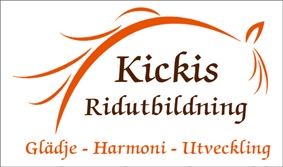 Välkommen till en specialkurs i Dressyr!Sommarkurs i Dressyr med inriktning tävlingMå-On 31/7-2/8 Hemma hos Carin Barrsäter i Fallängetorp i KrylboDenna kurs vänder sig främst till dig som tävlar dressyr. Min förhoppning är att ni som är med här kommer att träffas ute på tävlingsbanorna och att ni blir ett kompisgäng (nätverk) som kan hjälpa och stötta varandra på träning, tävling och framridning!Innehåll: * 1 ridpass á 45 min/dag                 * Uppföljning på tävling                  * 1 avsuttet pass/dag med bl.a. Sitsens betydelse,                        Går det att styra våra tankar? Programteknik, Att sätta mål mm.                * Boende 2 nätter med självhushåll                * Uppstallning 2 nätterMax 8 platserKostnad: 3 200: - Utan uppstallning och boende 2 500: -Gå gärna in på www.fallangetorp.seVälkomna! Kicki & Carin